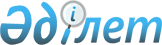 Қаратал аудандық мәслихатының 2010 жылғы 22 желтоқсандағы "Қаратал ауданының 2011-2013 жылдарға арналған аудандық бюджеті туралы" N 42-206 шешіміне өзгерістер енгізу туралы
					
			Күшін жойған
			
			
		
					Алматы облысы Қаратал аудандық мәслихатының 2011 жылғы 10 қарашадағы N 57-259 шешімі. Алматы облысының Әділет департаменті Қаратал ауданының Әділет басқармасында 2011 жылы 18 қарашада N 2-12-181 тіркелді. Күші жойылды - Алматы облысы Қаратал аудандық мәслихатының 2012 жылғы 11 сәуірдегі N 4-32 шешімімен      Ескерту. Күші жойылды - Алматы облысы Қаратал аудандық мәслихатының 2012.04.11 N 4-32 Шешімімен.       

Қазақстан Республикасы 2008 жылғы 4 желтоқсандағы Бюджет кодексінің 106–бабының 2-тармағының 4) тармақшасына және 109-бабының 5-тармағына, Қазақстан Республикасының 2001 жылғы 23 қаңтардағы "Қазақстан Республикасындағы жергілікті мемлекеттік басқару және өзін-өзі басқару туралы" Заңының 6-бабы 1-тармағына сәйкес Қаратал аудандық мәслихаты ШЕШІМ ҚАБЫЛДАДЫ:



      1. Қаратал аудандық мәслихатының 2010 жылғы 22 желтоқсандағы "Қаратал ауданының 2011-2013 жылдарға арналған аудандық бюджеті туралы" N 42-206 (2010 жылғы 30 желтоқсандағы нормативтік құқықтық актілерді мемлекеттік тіркеу тізілімінде 2-12-166 нөмірімен тіркелген, 2011 жылғы 7 қаңтардағы N 2 "Қаратал" газетінде жарияланған), 2011 жылғы 23 ақпандағы N 45-218 "Қаратал аудандық мәслихатының 2010 жылғы 22 желтоқсандағы "Қаратал ауданының 2011-2013 жылдарға арналған аудандық бюджеті туралы" N 42-206 шешіміне өзгерістер мен толықтырулар енгізу туралы" (2011 жылғы 28 ақпандағы нормативтік құқықтық актілерді мемлекеттік тіркеу тізілімінде 2-12-169 нөмірімен тіркелген, 2011 жылғы 11 наурыздағы N 12 "Қаратал" газетінде жарияланған), 2011 жылғы 24 наурыздағы N 46-221 "Қаратал аудандық мәслихатының 2010 жылғы 22 желтоқсандағы "Қаратал ауданының 2011-2013 жылдарға арналған аудандық бюджеті туралы" N 42-206 шешіміне өзгерістер мен толықтырулар енгізу туралы" (2011 жылғы 6 сәуірдегі нормативтік құқықтық актілерді мемлекеттік тіркеу тізілімінде 2-12-170 нөмірімен тіркелген, 2011 жылғы 15 сәуірдегі N 17 "Қаратал" газетінде жарияланған), 2011 жылғы 13 сәуірдегі N 48-230 "Қаратал аудандық мәслихатының 2010 жылғы 22 желтоқсандағы "Қаратал ауданының 2011-2013 жылдарға арналған аудандық бюджеті туралы" N 42-206 шешіміне өзгерістер мен толықтырулар енгізу туралы" (2011 жылғы 21 сәуірдегі нормативтік құқықтық актілерді мемлекеттік тіркеу тізілімінде 2-12-172 нөмірімен тіркелген, 2011 жылғы 6 мамырдағы N 20 "Қаратал" газетінде жарияланған), 2011 жылғы 19 шілдедегі N 52-241 "Қаратал аудандық мәслихатының 2010 жылғы 22 желтоқсандағы "Қаратал ауданының 2011-2013 жылдарға арналған аудандық бюджеті туралы" N 42-206 шешіміне өзгерістер мен толықтырулар енгізу туралы" (2011 жылғы 27 шілдедегі нормативтік құқықтық актілерді мемлекеттік тіркеу тізілімінде 2-12-175 нөмірімен тіркелген, 2011 жылғы 5 тамыздағы N 33 "Қаратал" газетінде жарияланған), 2011 жылғы 21 қазандағы N 56-255 "Қаратал аудандық мәслихатының 2010 жылғы 22 желтоқсандағы "Қаратал ауданының 2011-2013 жылдарға арналған аудандық бюджеті туралы" N 42-206 шешіміне өзгерістер мен толықтырулар енгізу туралы" (2011 жылғы 25 қазандағы нормативтік құқықтық актілерді мемлекеттік тіркеу тізілімінде 2-12-180 нөмірімен тіркелген, 2011 жылғы 4 қарашадағы N 46 "Қаратал" газетінде жарияланған), шешіміне төмендегідей өзгерістер енгізілсін:



      1-тармақтағы жолдар бойынша:



      1) "Кірістер" "3007775" саны "3024909" санына ауыстырылсын;

      "трансферттерден түсетін түсімдер" "2887093" саны "2904227" санына ауыстырылсын, соның ішінде:

      "ағымдағы нысаналы трансферттер" "328067" саны "345201" санына ауыстырылсын, соның ішінде:

      "мемлекеттік жалпы орта білім мекемелеріне лингофондық және мультимедиялық кабинеттерін құруға" "11082" саны "10817" санына ауыстырылсын;

      "физика, химия, биология кабинеттерін оқу жабдығымен жарақтандыруға" "12291" саны "12210" санына ауыстырылсын;

      "жетім баланы және ата-аналарының қамқорынсыз қалған баланы күтіп-ұстауға асыраушыларына ай сайынғы ақшалай қаражат төлемдері" "8618" саны "8644" санына ауыстырылсын;

      "мектеп жасына дейінгі білім беру мекемелеріне" "52880" саны "67903" санына ауыстырылсын;

      "мектеп мұғалімдеріне және мектепке дейінгі ұйымдардың тәрбиешілеріне біліктілік санаты үшін қосымша ақы көлемін ұлғайту" "11214" саны "13691" санына ауыстырылсын;

      "эпизоотияға қарсы іс-шаралар жүргізуге" "50061" саны "50015" санына ауыстырылсын;



      2) "Шығындар" "3028026" саны "3045160" санына ауыстырылсын.



      4 тармақтағы жолдар бойынша:

      "2011 жылға арналған аудандық бюджетте білім беру саласына" "362788" саны "379968" санына ауыстырылсын, оның ішінде:

      "мемлекеттік жалпы орта білім мекемелеріне лингофондық және мультимедиялық кабинеттерін құруға" "11082" саны "10817" санына ауыстырылсын;

      "физика, химия, биология кабинеттерін оқу құралдарымен жабдықтауға" "12291" саны "12210" санына ауыстырылсын;

      "жетім баланы және ата-аналарының қамқорынсыз қалған баланы күтіп-ұстауға асыраушыларына ай сайынғы ақшалай қаражат төлемдері" "8618" саны "8644" санына ауыстырылсын;

      "мектеп жасына дейінгі білім беру мекемелеріне" "52880" саны "67903" санына ауыстырылсын;

      "мектеп мұғалімдеріне және мектепке дейінгі ұйымдардың тәрбиешілеріне біліктілік санаты үшін қосымша ақы көлемін ұлғайту" "11214" саны "13691" санына ауыстырылсын;



      6 тармақтағы жол бойынша:

      "эпизоотияға қарсы іс-шаралар жүргізуге" "50061" саны "50015" санына ауыстырылсын.



      7 тармақтағы жолдар бойынша:

      "жалпы сипаттағы мемлекеттік қызметтерге" "210446" саны "210517" санына ауыстырылсын;

      "білім беруге" "1716889" саны "1734069" санына ауыстырылсын;

      "тұрғын үй-коммуналдық шаруашылыққа" "608645" саны "608474" санына ауыстырылсын;

      "ауыл, су, орман, балық шаруашылығы, ерекше қорғалатын табиғи аумақтар, қоршаған ортаны және жануарлар дүниесін қорғау, жер қатынастарына" "83943" саны "83839" санына ауыстырылсын; 

      "басқаларға" "34999" саны "35099" санына ауыстырылсын;

      "трансферттер" "4163" саны "4221" санына ауыстырылсын.

       

2. Көрсетілген шешімнің 1 қосымшасы осы шешімнің 1 қосымшасына сәйкес жаңа редакцияда баяндалсын.

       

3. Осы шешім 2011 жылдың 1 қаңтарынан қолданысқа енгізіледі.      Қаратал аудандық мәслихатының

      сессия төрағасы:                    Ю. Мальгин      Қаратал аудандық

      мәслихатының хатшысы:              С. Дәркенбаева      КЕЛІСІЛДІ:

      Қаратал аудандық экономика,

      бюджеттік жоспарлау және

      кәсіпкерлік бөлімінің бастығы:    Ертай Нұрпазылұлы Нұрпазылов 

      10 қараша 2011 жыл

Қаратал аудандық мәслихатының

2011 жылғы 10 қарашадағы N 57-259

"Қаратал аудандық мәслихатының

2010 жылғы 22 желтоқсандағы

аудандық бюджеті туралы" N 42-206

шешіміне өзгерістер мен

енгізу туралы" шешіміне

1-қосымшаҚаратал аудандық мәслихатының

2010 жылғы 22 желтоқсандағы

N 42-206 "Қаратал ауданының

2011-2013 жылдарға арналған

аудандық бюджеті

туралы" шешіміне

1-қосымша 

Қаратал ауданының 2011 жылға арналған аудандық бюджеті
					© 2012. Қазақстан Республикасы Әділет министрлігінің «Қазақстан Республикасының Заңнама және құқықтық ақпарат институты» ШЖҚ РМК
				СанатыСанатыСанатыСанатыСомасы

(мың

теңге)СыныпСыныпСыныпСомасы

(мың

теңге)Ішкі сыныпІшкі сыныпСомасы

(мың

теңге)1. К І Р І С Т Е Р30249091Салықтық түсімдер11267304.Меншікке салынатын салықтар979221Мүлікке салынатын салықтар323503Жер салығы168804Көлік құралдарына салынатын салық473305Бірыңғай жер салығы136205.Тауарларға, жұмыстарға және қызметтерге

салынатын iшкi салықтар113392Акциздер35733Табиғи және басқа ресурстарды пайдаланғаны

үшiн түсетiн түсiмдер14614Кәсіпкерлік және кәсіби қызметті жүргізгені

үшін алынатын алымдар45085Ойын бизнесіне салық179708.Заңдық мәнді іс-әрекеттерді жасағаны және

(немесе) оған уәкілеттігі бар мемлекеттік

органдар немесе лауазымды адамдар құжаттар

бергені үшін алынатын міндетті төлемдер34121Мемлекеттік баж34122Салықтық емес түсімдер712601.Мемлекет меншігінен түсетін түсімдер9761Мемлекеттік кәсіпорындардың таза кірісі

бөлігіндегі түсімдер2865Мемлекет меншігіндегі мүлікті жалға беруден

түсетін кірістер69004.Мемлекеттік бюджеттен қаржыландырылатын,

сондай-ақ Қазақстан Республикасы Ұлттық

Банкінің бюджетінен (шығыстар сметасынан)

ұсталатын және қаржыландырылатын мемлекеттік

мекемелер салатын айыппұлдар, өсімпұлдар,

санкциялар, өндіріп алулар24761Мұнай секторы ұйымдарынан түсетін түсімдерді

қоспағанда, мемлекеттік бюджеттен

қаржыландырылатын, сондай-ақ Қазақстан

Республикасы Ұлттық Банкінің бюджетінен

(шығыстар сметасынан) ұсталатын және

қаржыландырылатын мемлекеттік мекемелер

салатын айыппұлдар, өсімпұлдар, санкциялар,

өндіріп алулар247606.Басқа да салықтық емес түсімдер36741Басқа да салықтық емес түсімдер36743Негізгі капиталды сатудан түсетін түсімдер88303.Жерді және материалдық емес активтерді сату8831Жерді сату7932Материалдық емес активтерді сату 904Трансферттерден түсетін түсімдер290422702.Мемлекеттік басқарудың жоғары тұрған

органдарынан түсетін трансферттер29042272Облыстық бюджеттен түсетін трансферттер2904227Функционалдық топФункционалдық топФункционалдық топФункционалдық топФункционалдық топФункционалдық топСомасы

(мың

теңге)Кіші функция АтауыКіші функция АтауыКіші функция АтауыКіші функция АтауыКіші функция АтауыСомасы

(мың

теңге)Бюджеттік бағдарламалардың әкімшісіБюджеттік бағдарламалардың әкімшісіБюджеттік бағдарламалардың әкімшісіБюджеттік бағдарламалардың әкімшісіСомасы

(мың

теңге)БағдарламаБағдарламаБағдарламаСомасы

(мың

теңге)2. ШЫҒЫНДАР30451601Жалпы сипаттағы мемлекеттік қызметтер2105171Мемлекеттік басқарудың жалпы

функцияларын орындайтын өкілді,

атқарушы және басқа органдар178713112Аудан мәслихатының аппараты12275001000Аудан мәслихатының қызметін қамтамасыз

ету жөніндегі қызметтер12275122Аудан әкімінің аппараты79142001000Аудан әкімінің қызметін қамтамасыз ету

жөніндегі қызметтер50954003000Мемлекеттік органдардың күрделі

шығыстары28188123Қаладағы аудан, аудандық маңызы бар

қала, кент, ауыл (село) ауылдық

(селолық) округ әкімінің аппараты87296001000Қаладағы аудан, аудандық маңызы бар

қаланың, кент, ауыл (село), ауылдық

(селолық) округ әкімінің қызметін

қамтамасыз ету жөніндегі қызметтер872962Қаржылық қызмет13605452Ауданның қаржы бөлімі13605001000Аудандық бюджетті орындау және

коммуналдық меншікті (облыстық маңызы

бар қала) саласындағы мемлекеттік

саясатты іске асыру жөніндегі

қызметтер10591102452003000Салық салу мақсатында мүлікті

бағалауды жүргізу514018000Мемлекеттік органдардың күрделі

шығыстары25005Жоспарлау және статистикалық қызмет18199476Ауданның экономика, бюджеттік

жоспарлау және кәсіпкерлік бөлімі18199001000Экономикалық саясатты, мемлекеттік

жоспарлау жүйесін қалыптастыру және

дамыту және ауданды (облыстық маңызы

бар қаланы) басқару саласындағы

мемлекеттік саясатты іске асыру

жөніндегі қызметтер14885003000Мемлекеттік органдардың күрделі

шығыстары33142Қорғаныс430321Әскери мұқтаждар680122Аудан әкімінің аппараты680005000Жалпыға бірдей әскери міндетті атқару

шеңберіндегі іс-шаралар6802Төтенше жағдайлар жөнiндегi жұмыстарды

ұйымдастыру42352122Аудан әкімінің аппараты42352006000Аудан ауқымындағы төтенше жағдайлардың

алдын алу және оларды жою41649007000Аудандық (қалалық) ауқымдағы дала

өрттерінің, сондай-ақ мемлекеттік

өртке қарсы қызмет органдары

құрылмаған елдi мекендерде өрттердің

алдын алу және оларды сөндіру

жөніндегі іс-шаралар7033Қоғамдық тәртіп, қауіпсіздік,

құқықтық, сот, қылмыстық-атқару

қызметі51601Құқық қорғау қызметi5160458Ауданның тұрғын үй-коммуналдық

шаруашылығы, жолаушылар көлігі және

автомобиль жолдары бөлімі5160021000Елдi мекендерде жол жүрісі

қауiпсiздiгін қамтамасыз ету51604Білім беру17340691Мектепке дейінгі тәрбие және оқыту83420471Ауданның білім, дене шынықтыру және

спорт бөлімі83420003000Мектепке дейінгі тәрбие ұйымдарының

қызметін қамтамасыз ету83420025000Мектеп мұғалімдеріне және мектепке

дейінгі ұйымдардың тәрбиешілеріне

біліктілік санаты үшін қосымша ақы

көлемін ұлғайту02Бастауыш, негізгі орта және жалпы орта

білім беру1362502123Қаладағы аудан, аудандық маңызы бар

қала, кент, ауыл (село) ауылдық

(селолық) округ әкімінің аппаратты4882005000Ауылдық (селолық) жерлерде балаларды

мектепке дейін тегін алып баруды және

кері алып келуді ұйымдастыру4882471Ауданның білім, дене шынықтыру және

спорт бөлімі1357620004000Жалпы білім беру1338017005000Балалар мен жеткіншектерге қосымша

білім беру196034Техникалық және кәсіптік, орта

білімнен кейінгі білім беру6946471Ауданның білім, дене шынықтыру және

спорт бөлімі6946007000Кәсіптік оқытуды ұйымдастыру69469Білім беру саласындағы өзге де

қызметтер281201466Ауданның сәулет, қала құрылысы және

құрылыс бөлімі240546037000Білім беру объектілерін салу және

реконструкциялау240546471Ауданның білім, дене шынықтыру және

спорт бөлімі40655008000Ауданның мемлекеттік білім беру

мекемелерінде білім беру жүйесін

ақпараттандыру6939009000Ауданның мемлекеттік білім беру

мекемелер үшін оқулықтар мен

оқу-әдiстемелiк кешендерді сатып алу

және жеткізу15800010000Аудандық ауқымдағы мектеп

олимпиадаларын және мектептен тыс

іс-шараларды өткiзу901020000Жетім баланы (жетім балаларды) және

ата-аналарының қамқорынсыз қалған

баланы (балаларды) күтіп-ұстауға

асыраушыларына ай сайынғы ақшалай

қаражат төлемдері8644023000Үйде оқытылатын мүгедек балаларды

жабдықпен, бағдарламалық қамтыммен

қамтамасыз ету83716Әлеуметтік көмек және әлеуметтік

қамсыздандыру 1415542Әлеуметтік көмек 124699451Ауданның жұмыспен қамту және

әлеуметтік бағдарламалар бөлімі124699002000Еңбекпен қамту бағдарламасы19234004000Ауылдық жерлерде тұратын денсаулық

сақтау, білім беру, әлеуметтік

қамтамасыз ету, мәдениет және спорт

мамандарына отын сатып алуға Қазақстан

Республикасының заңнамасына сәйкес

әлеуметтік көмек көрсету5360005000Мемлекеттік атаулы әлеуметтік көмек5340602451006000Тұрғын үй көмегі23837007000Жергілікті өкілетті органдардың шешімі

бойынша мұқтаж азаматтардың жекелеген

топтарына әлеуметтік көмек8000010000Үйден тәрбиеленіп оқытылатын мүгедек

балаларды материалдық қамтамасыз ету2020014000Мұқтаж азаматтарға үйде әлеуметтік

көмек көрсету1585201600018 жасқа дейінгі балаларға мемлекеттік

жәрдемақылар30811017000Мүгедектерді оңалту жеке

бағдарламасына сәйкес, мұқтаж

мүгедектерді міндетті гигиеналық

құралдармен қамтамасыз етуге, және

ымдау тілі мамандарының, жеке

көмекшілердің қызмет көрсету4878023000Жұмыспен қамту орталықтарының қызметін

қамтамасыз ету93679Әлеуметтік көмек және әлеуметтік

қамтамасыз ету саласындағы өзге де

қызметтер16855451Ауданның жұмыспен қамту және

әлеуметтік бағдарламалар бөлімі16855001000Жергілікті деңгейде халық үшін

әлеуметтік бағдарламаларды жұмыспен

қамтуды қамтамасыз етуді іске асыру

саласындағы мемлекеттік саясатты іске

асыру жөніндегі қызметтер 15856011000Жәрдемақыларды және басқа да

әлеуметтік төлемдерді есептеу, төлеу

мен жеткізу бойынша қызметтерге ақы

төлеу9997Тұрғын үй- коммуналдық шаруашылық6084741Тұрғын үй шаруашылығы92066458Ауданның тұрғын үй-коммуналдық

шаруашылығы, жолаушылар көлігі және

автомобиль жолдары бөлімі4000004000Азаматтардың жекелеген санаттарын тұрғын

үймен қамтамасыз ету4000466Ауданның сәулет, қала құрылысы және

құрылыс бөлімі88066701467003000Мемлекеттік коммуналдық тұрғын үй

қорының тұрғын үй құрылысы59079004000Инженерлік коммуникациялық

инфрақұрылымды дамыту және жайластыру289872Коммуналдық шаруашылық 473700458Ауданның тұрғын үй-коммуналдық

шаруашылығы, жолаушылар көлігі және

автомобиль жолдары бөлімі473700011000Шағын қалаларды жылумен жабдықтауды

үздіксіз қамтамасыз ету52200012000Сумен жабдықтау және су бөлу жүйесінің

қызмет етуі4000028000Коммуналдық шаруашылығын дамыту166349029000Сумен жабдықтау жүйесін дамыту2511513Елді-мекендерді көркейту42708458Ауданның тұрғын үй-коммуналдық

шаруашылығы, жолаушылар көлігі және

автомобиль жолдары бөлімі42708015000Елді мекендерде көшелерді жарықтандыру15065016000Елді мекендердің санитариясын

қамтамасыз ету4500017000Жерлеу орындарын күтiп-ұстау және

туысы жоқтарды жерлеу1400018000Елді мекендерді абаттандыру мен

көгалдандыру217438Мәдениет, спорт, туризм және

ақпараттық кеңістік833851Мәдениет саласындағы қызмет51031478Ауданның ішкі саясат, мәдениет және

тілдерді дамыту бөлімі51031009000Мәдени-демалыс жұмысын қолдау510312Спорт2094471Ауданның білім, дене шынықтыру және

спорт бөлімі2094014000Аудандық деңгейде спорттық жарыстар

өткiзу402015000Әртүрлi спорт түрлерi бойынша аудан

құрама командаларының мүшелерiн

дайындау және олардың облыстық спорт

жарыстарына қатысуы16923Ақпараттық кеңістік21374478Ауданның ішкі саясат, мәдениет және

тілдерді дамыту бөлімі21374005000Газеттер мен журналдар арқылы

мемлекеттік ақпараттық саясат жүргізу

жөніндегі қызметтер4186007000Аудандық кітапханалардың жұмыс істеуі14044008000Мемлекеттік тілді және Қазақстан

халықтарының басқа да тілдерін дамыту31449Мәдениет, спорт,туризм және ақпараттық

кеңістікті ұйымдастыру жөніндегі өзге

де қызметтер8886478Ауданның ішкі саясат, мәдениет және

тілдерді дамыту бөлімі8886001000Ақпаратты, мемлекеттілікті нығайту

және азаматтардың әлеуметтік

сенімділігін қалыптастыру саласында

жергілікті деңгейде мемлекеттік

саясатты іске асыру жөніндегі

қызметтер8351004000Жастар саясаты саласындағы өңірлік

бағдарламаларды iске асыру53510Ауыл, су, орман, балық шаруашылығы,

ерекше қорғалатын табиғи аумақтар,

қоршаған ортаны және жануарлар

дүниесін қорғау, жер қатынастары838391Ауыл шаруашылығы 20976474Ауданның ауыл шаруашылығы және

ветеринария бөлімі16074001000Жергілікті деңгейде ауыл шаруашылығы

және ветеринария саласындағы

мемлекеттік саясатты іске асыру

жөніндегі қызметтер 13526007000Қаңғыбас иттер мен мысықтарды аулауды

және жоюды ұйымдастыру500008000Алып қойылатын және жойылатын ауру

жануарлардың, жануарлардан алынатын

өнімдер мен шикізаттың құнын иелеріне

өтеу833011000Жануарлардың энзоотиялық аурулары

бойынша ветеринариялық іс-шараларды

жүргізу1215476Ауданның экономика, бюджеттік

жоспарлау және кәсіпкерлік бөлімі4902099000Ауылдық елді мекендер саласының

мамандарын әлеуметтік қолдау шараларын

іске асыру49026Жер қатынастары 12848463Ауданның жер қатынастары бөлімі12848001000Аудан аумағында жер қатынастарын

реттеу саласындағы мемлекеттік

саясатты іске асыру жөніндегі

қызметтер5661004000Жердi аймақтарға бөлу жөнiндегi

жұмыстарды ұйымдастыру71879Ауыл, су, орман, балық шаруашылығы

және қоршаған ортаны қорғау мен жер

қатынастары саласындағы өзге де

қызметтер50015474Ауданның ауыл шаруашылығы және

ветеринария бөлімі50015013000Эпизоотияға қарсы іс-шаралар жүргізу5001511Өнеркәсіп, сәулет, қала құрылысы және

құрылыс қызметі78832Сәулет, қала құрылысы және құрылыс

қызметі7883466Ауданның сәулет, қала құрылысы және

құрылыс бөлімі7883001000Құрылыс, облыс қалаларының,

аудандарының және елді мекендерінің

сәулеттік бейнесін жақсарту

саласындағы мемлекеттік саясатты іске

асыру және ауданның аумағын оңтайла

және тиімді қала құрылыстық игеруді

қамтамасыз ету жөніндегі қызметтер788312Көлік және коммуникация879271Автомобиль көлігі87927458Ауданның тұрғын үй-коммуналдық

шаруашылығы, жолаушылар көлігі және

автомобиль жолдары бөлімі87927023000Автомобиль жолдарының жұмыс істеуін

қамтамасыз ету8792713Басқалар350999Басқалар35099451Ауданның жұмыспен қамту және

әлеуметтік бағдарламалар бөлімі4680022000"Бизнестің жол картасы-2020"

бағдарламасы шеңберінде жеке

кәсіпкерлікті қолдау4680452Ауданның қаржы бөлімі11462012000Ауданның жергілікті атқарушы органының

резерві0014000Заңды тұлғалардың жарғылық капиталын

қалыптастыру немесе ұлғайту11462458Ауданның тұрғын үй-коммуналдық

шаруашылығы, жолаушылар көлігі және

автомобиль жолдары бөлімі5775001000Жергілікті деңгейде тұрғын

үй-коммуналдық шаруашылығы, жолаушылар

көлігі және автомобиль жолдары

саласындағы мемлекеттік саясатты іске

асыру жөніндегі қызметтер5775471Ауданның білім, дене шынықтыру және

спорт бөлімі13182001000Білім, дене шынықтыру және спорт

бөлімі қызметін қамтамасыз ету1318215Трансферттер42211Трансферттер4221452Ауданның қаржы бөлімі4221006000Нысаналы трансферттерді қайтару4221Функционалдық топФункционалдық топФункционалдық топФункционалдық топФункционалдық топСомасы

(мың

теңге)Кіші функция АтауыКіші функция АтауыКіші функция АтауыКіші функция АтауыСомасы

(мың

теңге)Бюджеттік бағдарламалардың әкімшісіБюджеттік бағдарламалардың әкімшісіБюджеттік бағдарламалардың әкімшісіСомасы

(мың

теңге)БағдарламаБағдарламаСомасы

(мың

теңге)АтауыСомасы

(мың

теңге)3. ТАЗА БЮДЖЕТТІК КРЕДИТТЕУ24906БЮДЖЕТТІК КРЕДИТТЕР2558410Ауыл, су, орман, балық шаруашылығы,

ерекше қорғалатын табиғи аумақтар,

қоршаған ортаны және жануарлар

дүниесін қорғау, жер қатынастары255841Ауыл шаруашылығы 25584476Ауданның экономика,бюджеттік жоспарлау

және кәсіпкерлік25584004Ауылдық елді мекендердің әлеуметтік

саласының мамандарын әлеуметтік қолдау

шараларын іске асыру үшін бюджеттік

кредиттер25584СанатыСанатыСанатыСанатыСомасы

(мың

теңге)СыныпСыныпСыныпСомасы

(мың

теңге)Ішкі сыныпІшкі сыныпСомасы

(мың

теңге)БЮДЖЕТТІК КРЕДИТТЕРДІ ӨТЕУ6785Бюджеттік кредиттерді өтеу67801Бюджеттік кредиттерді өтеу6781Мемлекеттік бюджеттен берілген бюджеттік

кредиттерді өтеу678Функционалдық топФункционалдық топФункционалдық топФункционалдық топФункционалдық топСомасы

(мың

теңге)Кіші функция Кіші функция Кіші функция Кіші функция Сомасы

(мың

теңге)Бюджеттік бағдарламалардың әкімшісіБюджеттік бағдарламалардың әкімшісіБюджеттік бағдарламалардың әкімшісіСомасы

(мың

теңге)БағдарламаБағдарламаСомасы

(мың

теңге)АтауыСомасы

(мың

теңге)4. ҚАРЖЫ АКТИВТЕРІМЕН ОПЕРАЦИЯЛАР БОЙЫНША

САЛЬДО0ҚАРЖЫ АКТИВТЕРІН САТЫП АЛУ0СанатыСанатыСанатыСанатыСомасы

(мың

теңге)СыныпСыныпСыныпСомасы

(мың

теңге)Ішкі сыныпІшкі сыныпСомасы

(мың

теңге)АтауыСомасы

(мың

теңге)МЕМЛЕКЕТТІК ҚАРЖЫ АКТИВТЕРІН САТУДАН ТҮСЕТІН

ТҮСІМДЕР0СанатыСанатыСанатыСанатыСомасы

мың

теңге)СыныпСыныпСыныпСомасы

мың

теңге)Ішкі сыныпІшкі сыныпСомасы

мың

теңге)АтауыСомасы

мың

теңге)5. БЮДЖЕТ ТАПШЫЛЫҒЫ (ПРОФИЦИТІ)-451576. БЮДЖЕТ ТАПШЫЛЫҒЫН ҚАРЖЫЛАНДЫРУ

(ПРОФИЦИТІН ПАЙДАЛАНУЫ)451575Бюджеттік кредиттерді өтеу67801Бюджеттік кредиттерді өтеу6781Мемлекеттік бюджеттен берілген бюджеттік

кредиттерді өтеу6787Қарыздар түсімі2558401Мемлекеттік ішкі қарыздар255842Қарыз алу келісім-шарттары255848Бюджет қаражаттарының пайдаланылатын

қалдықтары2025101Бюджет қаражаты қалдықтары202511Бюджет қаражатының бос қалдықтары20251Функционалдық топФункционалдық топФункционалдық топФункционалдық топФункционалдық топСомасы

мың

теңге)Кіші функцияКіші функцияКіші функцияКіші функцияСомасы

мың

теңге)Бюджеттік бағдарламалардың әкімшісіБюджеттік бағдарламалардың әкімшісіБюджеттік бағдарламалардың әкімшісіСомасы

мың

теңге)БағдарламаБағдарламаСомасы

мың

теңге)АТАУЫСомасы

мың

теңге)16Қарыздарды өтеу6801Қарыздарды өтеу680452Ауданның қаржы бөлімі680008Жергілікті атқарушы органның жоғары

тұрған бюджет алдындағы борышын өтеу678021Жергілікті бюджеттен бөлінген

пайдаланылмаған бюджеттік кредиттерді

қайтару2